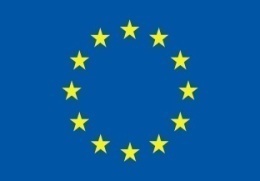 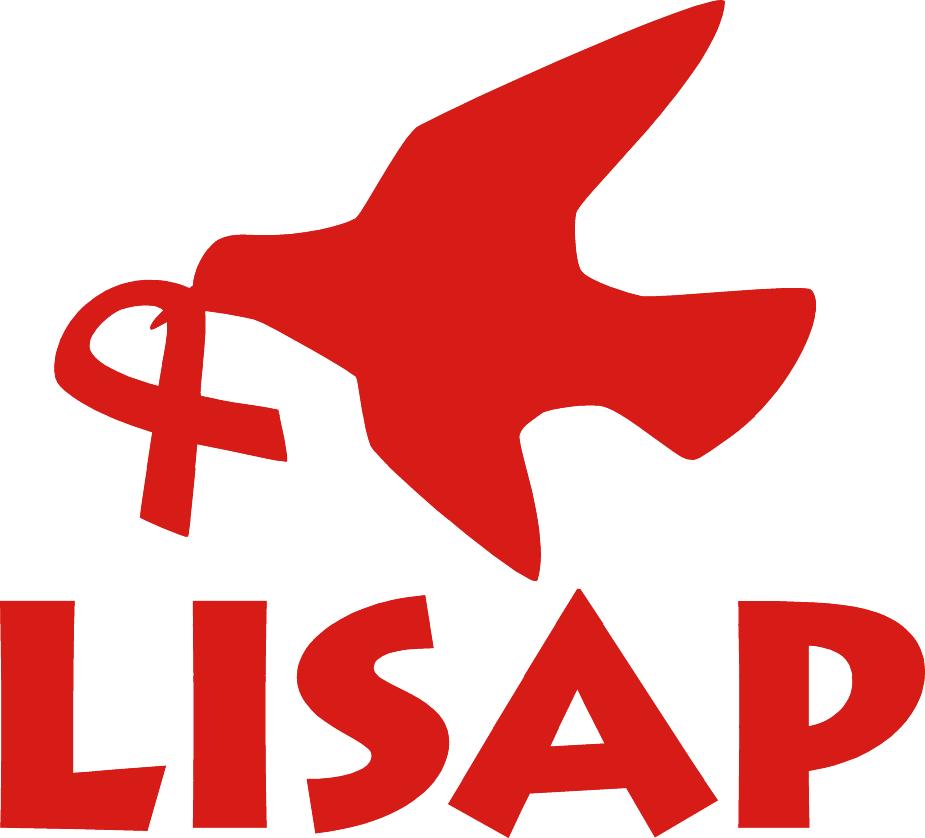 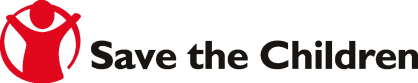 LIVINGSTONIA SYNOD AIDS PROGRAMME (LISAP)REQEST FOR QUOTATIONS (RFQ)TO SUPPLYLEGUMES, FRUITS, & VSL KITS